Zpravodaj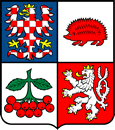 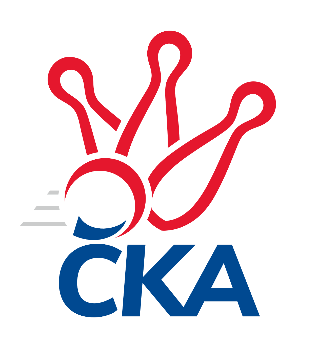 kuželkářského svazu Kraje VysočinaKrajská soutěž Vysočiny A 2021/2022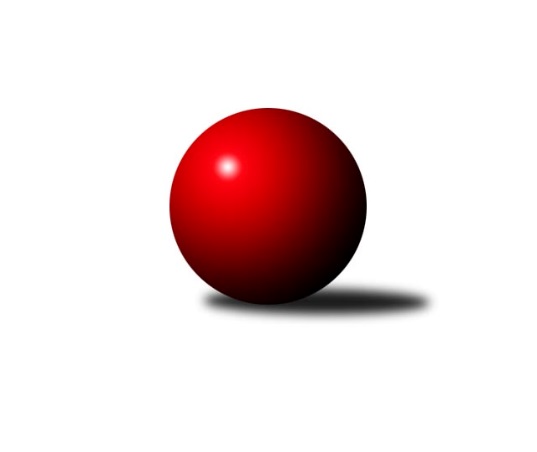 Č.4Ročník 2021/2022	1.10.2021Nejlepšího výkonu v tomto kole: 1845 dosáhlo družstvo: KK Slavoj Žirovnice BVýsledky 4. kolaSouhrnný přehled výsledků:TJ Spartak Pelhřimov G	- TJ Spartak Pelhřimov C	1:5	1551:1688	2.0:6.0	30.9.TJ Slovan Kamenice nad Lipou C	- KK Slavoj Žirovnice B	0:6	1653:1845	1.0:7.0	1.10.Sokol Častrov 	- TJ Slovan Kamenice nad Lipou D	6:0	1618:1574	7.0:1.0	1.10.Tabulka družstev:	1.	Sokol Častrov	3	3	0	0	17.0 : 1.0	19.0 : 5.0	1725	6	2.	KK Slavoj Žirovnice B	3	3	0	0	17.0 : 1.0	18.0 : 6.0	1756	6	3.	TJ Spartak Pelhřimov C	4	3	0	1	14.0 : 10.0	18.0 : 14.0	1588	6	4.	TJ Spartak Pelhřimov G	4	2	0	2	13.0 : 11.0	17.0 : 15.0	1619	4	5.	TJ Sokol Cetoraz B	3	1	0	2	6.0 : 12.0	11.0 : 13.0	1565	2	6.	TJ Slovan Kamenice nad Lipou C	3	0	0	3	1.0 : 17.0	3.0 : 21.0	1587	0	7.	TJ Slovan Kamenice nad Lipou D	4	0	0	4	4.0 : 20.0	10.0 : 22.0	1573	0Podrobné výsledky kola:	TJ Spartak Pelhřimov G	1551	1:5	1688	TJ Spartak Pelhřimov C	Jan Hruška	 	 195 	 221 		416 	1:1	 394 		200 	 194		Karel Pecha	Jiří Čamra	 	 191 	 184 		375 	0:2	 433 		205 	 228		Jozefína Vytisková	Jiří Poduška	 	 191 	 163 		354 	0:2	 449 		233 	 216		Stanislav Kropáček	Radek David	 	 202 	 204 		406 	1:1	 412 		220 	 192		Igor Vrubelrozhodčí: Václav NovotnýNejlepší výkon utkání: 449 - Stanislav Kropáček	TJ Slovan Kamenice nad Lipou C	1653	0:6	1845	KK Slavoj Žirovnice B	Jaroslav Šindelář ml.	 	 225 	 155 		380 	0:2	 448 		232 	 216		Aneta Kusiová	Pavel Vodička	 	 210 	 229 		439 	0:2	 445 		215 	 230		František Housa	Petra Schoberová	 	 224 	 220 		444 	1:1	 455 		240 	 215		Vilém Ryšavý	Aleš Schober	 	 194 	 196 		390 	0:2	 497 		256 	 241		Zdeněk Januškarozhodčí: Pavel ŠindelářNejlepší výkon utkání: 497 - Zdeněk Januška	Sokol Častrov 	1618	6:0	1574	TJ Slovan Kamenice nad Lipou D	Petr Němec	 	 196 	 202 		398 	2:0	 376 		176 	 200		Ondřej Votápek	Jaroslav Kolář	 	 201 	 190 		391 	1:1	 387 		171 	 216		Jiří Rychtařík	Michal Votruba	 	 209 	 218 		427 	2:0	 414 		205 	 209		Jan Švarc	Miroslav Němec	 	 193 	 209 		402 	2:0	 397 		192 	 205		Pavel Vaníčekrozhodčí: Miroslav NěmecNejlepší výkon utkání: 427 - Michal VotrubaPořadí jednotlivců:	jméno hráče	družstvo	celkem	plné	dorážka	chyby	poměr kuž.	Maximum	1.	Miroslav Němec 	Sokol Častrov 	442.75	295.8	147.0	5.3	2/3	(487)	2.	Zdeněk Januška 	KK Slavoj Žirovnice B	442.50	303.0	139.5	8.3	3/3	(497)	3.	Jaroslav Kolář 	Sokol Častrov 	437.00	293.0	144.0	6.5	2/3	(483)	4.	Jan Hruška 	TJ Spartak Pelhřimov G	435.33	293.3	142.0	6.3	3/3	(468)	5.	Aneta Kusiová 	KK Slavoj Žirovnice B	434.00	296.5	137.5	4.5	2/3	(448)	6.	Daniel Bašta 	KK Slavoj Žirovnice B	433.50	295.5	138.0	6.0	2/3	(438)	7.	Vilém Ryšavý 	KK Slavoj Žirovnice B	433.17	308.2	125.0	7.7	3/3	(455)	8.	Josef Melich 	TJ Sokol Cetoraz B	421.33	298.7	122.7	7.0	3/3	(436)	9.	František Housa 	KK Slavoj Žirovnice B	418.67	298.0	120.7	11.7	3/3	(445)	10.	Petr Němec 	Sokol Častrov 	413.33	290.7	122.7	8.0	3/3	(457)	11.	Radek David 	TJ Spartak Pelhřimov G	409.17	285.0	124.2	9.2	3/3	(423)	12.	Jiří Rychtařík 	TJ Slovan Kamenice nad Lipou D	408.75	287.8	121.0	8.3	4/4	(443)	13.	Martin Marek 	Sokol Častrov 	408.00	277.7	130.3	7.3	3/3	(439)	14.	Lukáš Melichar 	TJ Spartak Pelhřimov G	407.00	280.0	127.0	6.5	2/3	(423)	15.	Jozefína Vytisková 	TJ Spartak Pelhřimov C	405.33	277.3	128.0	8.0	3/3	(433)	16.	Stanislav Kropáček 	TJ Spartak Pelhřimov C	404.50	287.2	117.3	6.3	3/3	(449)	17.	Luboš Novotný 	TJ Sokol Cetoraz B	401.33	287.3	114.0	11.5	3/3	(422)	18.	Jan Švarc 	TJ Slovan Kamenice nad Lipou D	400.75	284.5	116.3	8.0	4/4	(414)	19.	Karel Pecha 	TJ Spartak Pelhřimov C	400.50	280.3	120.2	6.7	3/3	(415)	20.	Jiří Čamra 	TJ Spartak Pelhřimov G	400.50	285.3	115.2	11.5	3/3	(444)	21.	Igor Vrubel 	TJ Spartak Pelhřimov C	395.00	271.3	123.7	6.7	3/3	(422)	22.	Petra Schoberová 	TJ Slovan Kamenice nad Lipou C	392.83	289.0	103.8	10.2	2/2	(444)	23.	Ondřej Votápek 	TJ Slovan Kamenice nad Lipou D	387.50	286.3	101.3	13.0	4/4	(438)	24.	Vítězslav Kovář 	-- volný los --	385.00	279.0	106.0	10.0	2/2	(393)	25.	Pavel Vodička 	TJ Slovan Kamenice nad Lipou C	383.25	271.8	111.5	15.8	2/2	(439)	26.	Jan Novotný 	TJ Sokol Cetoraz B	379.00	277.7	101.3	13.3	3/3	(398)	27.	Pavel Vaníček 	TJ Slovan Kamenice nad Lipou D	376.25	264.0	112.3	10.3	4/4	(404)	28.	Jaroslav Šindelář  ml.	TJ Slovan Kamenice nad Lipou C	373.50	274.5	99.0	13.0	2/2	(380)	29.	Jaroslav Vácha 	-- volný los --	373.00	269.2	103.8	11.0	2/2	(391)	30.	Václav Brávek 	TJ Sokol Cetoraz B	372.67	261.0	111.7	13.3	3/3	(394)	31.	Jaroslav Šindelář 	TJ Slovan Kamenice nad Lipou C	366.50	258.5	108.0	12.5	2/2	(387)	32.	Jan Vintr 	-- volný los --	366.17	270.5	95.7	12.7	2/2	(381)	33.	Jiří Poduška 	TJ Spartak Pelhřimov G	347.50	267.0	80.5	14.0	2/3	(354)	34.	Pavel Rysl 	-- volný los --	319.00	234.0	85.0	17.5	2/2	(343)		Lukáš Čekal 	Sokol Častrov 	454.00	308.0	146.0	2.0	1/3	(454)		Jan Bureš 	KK Slavoj Žirovnice B	452.00	297.0	155.0	2.0	1/3	(452)		Milan Kalivoda 	-- volný los --	436.00	308.0	128.0	6.0	1/2	(436)		Michal Votruba 	Sokol Častrov 	419.00	285.0	134.0	4.5	1/3	(427)		Zdeňka Nováková 	Sokol Častrov 	408.00	259.0	149.0	6.0	1/3	(408)		Aleš Schober 	TJ Slovan Kamenice nad Lipou C	390.00	289.0	101.0	12.0	1/2	(390)		Václav Paulík 	TJ Slovan Kamenice nad Lipou C	389.00	274.0	115.0	15.0	1/2	(389)		Jan Pošusta 	TJ Sokol Cetoraz B	378.00	289.0	89.0	9.0	1/3	(378)		Jan Podhradský 	TJ Slovan Kamenice nad Lipou C	376.50	286.5	90.0	16.5	1/2	(385)		Jan Pošusta  ml.	TJ Sokol Cetoraz B	374.00	278.0	96.0	15.0	1/3	(374)		Michal Zeman 	TJ Sokol Cetoraz B	337.00	258.0	79.0	18.0	1/3	(337)		Zdeněk Fridrichovský 	-- volný los --	318.00	240.0	78.0	17.0	1/2	(318)Sportovně technické informace:Starty náhradníků:registrační číslo	jméno a příjmení 	datum startu 	družstvo	číslo startu
Hráči dopsaní na soupisku:registrační číslo	jméno a příjmení 	datum startu 	družstvo	Program dalšího kola:5. kolo			TJ Spartak Pelhřimov C- -- volný los --	15.10.2021	pá	17:00	TJ Slovan Kamenice nad Lipou D- TJ Spartak Pelhřimov G	15.10.2021	pá	17:30	KK Slavoj Žirovnice B- Sokol Častrov 	15.10.2021	pá	18:00	TJ Sokol Cetoraz B- TJ Slovan Kamenice nad Lipou C	Nejlepší šestka kola - absolutněNejlepší šestka kola - absolutněNejlepší šestka kola - absolutněNejlepší šestka kola - absolutněNejlepší šestka kola - dle průměru kuželenNejlepší šestka kola - dle průměru kuželenNejlepší šestka kola - dle průměru kuželenNejlepší šestka kola - dle průměru kuželenNejlepší šestka kola - dle průměru kuželenPočetJménoNázev týmuVýkonPočetJménoNázev týmuPrůměr (%)Výkon3xZdeněk JanuškaŽirovnice B4971xZdeněk JanuškaŽirovnice B120.774973xVilém RyšavýŽirovnice B4551xStanislav KropáčekPelhřimov C1114491xStanislav KropáčekPelhřimov C4493xVilém RyšavýŽirovnice B110.574551xAneta KusiováŽirovnice B4481xAneta KusiováŽirovnice B108.874482xFrantišek HousaŽirovnice B4452xFrantišek HousaŽirovnice B108.144451xPetra SchoberováKamenice C4441xPetra SchoberováKamenice C107.89444